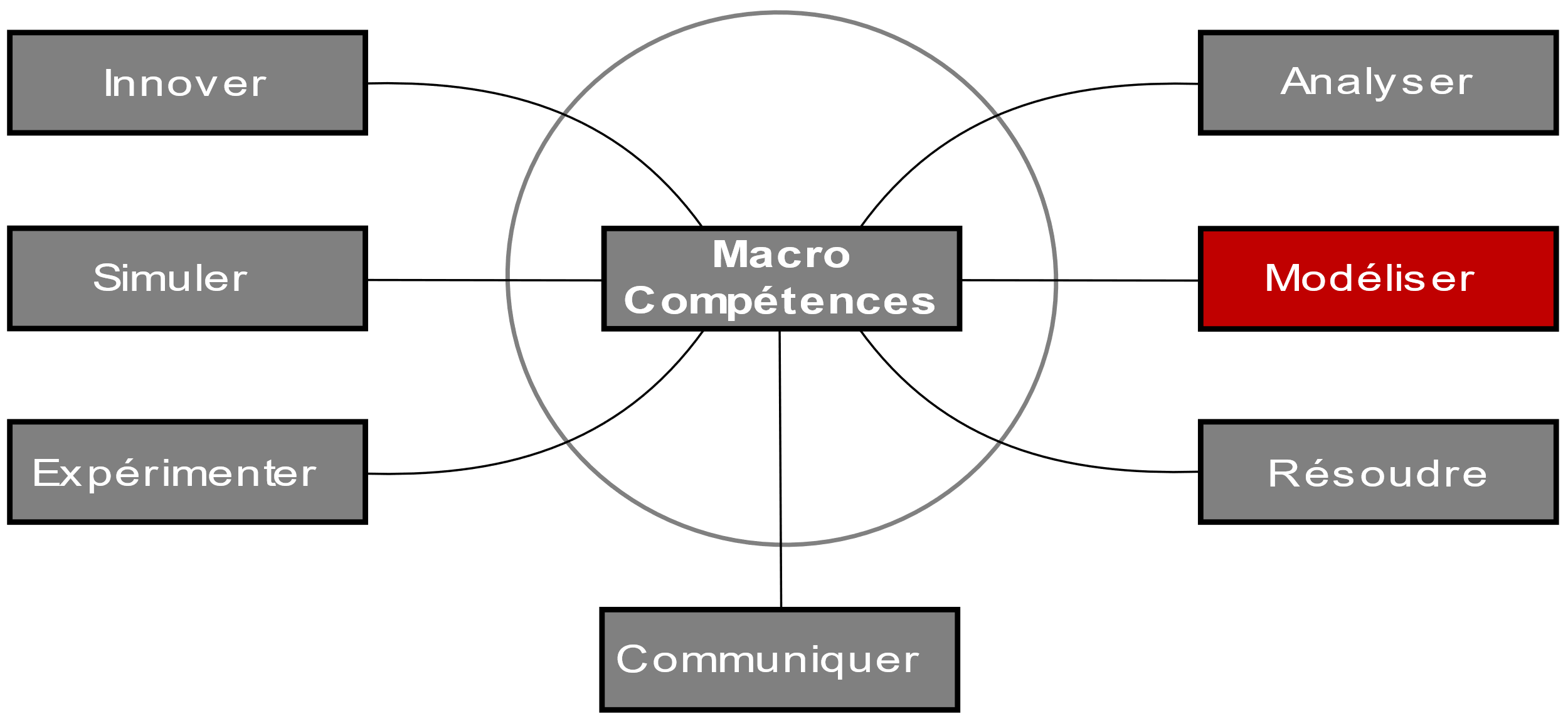 Une moto en stationnement peut être maintenue verticalement en équilibre grâce à une béquille centrale mécanique. L'action de la part du pilote pour manœuvrer cette béquille mécanique peut nécessiter, pour les motos de grosse cylindrée, un effort très important. La masse à lever pouvant atteindre plusieurs centaines de kilogrammes.Un kit de béquillage* électrique est proposé en option sur certaines motos. Ce dispositif présente les avantages : de permettre au pilote, assis sur la moto, de "béquiller" puisque la commande s'effectue directement à partir du tableau de bord de la moto; de soulever la moto, son pilote et ses bagages soit une masse maximale de 370 kg sans effort physique. * Béquillage : action consistant à mettre la moto sur la béquille. * Débéquillage : action consistant à rentrer la béquille.Hypothèses et données :l'étude s'effectue durant la phase de béquillage; la roue 4 arrière ne touche pas le sol ; l’action mécanique exercée par le sol sur la roue avant 1 est modélisée par la force : l’action mécanique exercée par le sol sur la béquille 2 est modélisée par la force : l’action de la pesanteur sur M = {moto + pilote + bagages} est modélisée par une résultante en G : les dimensions sont fournies sur la figure ci-dessous : 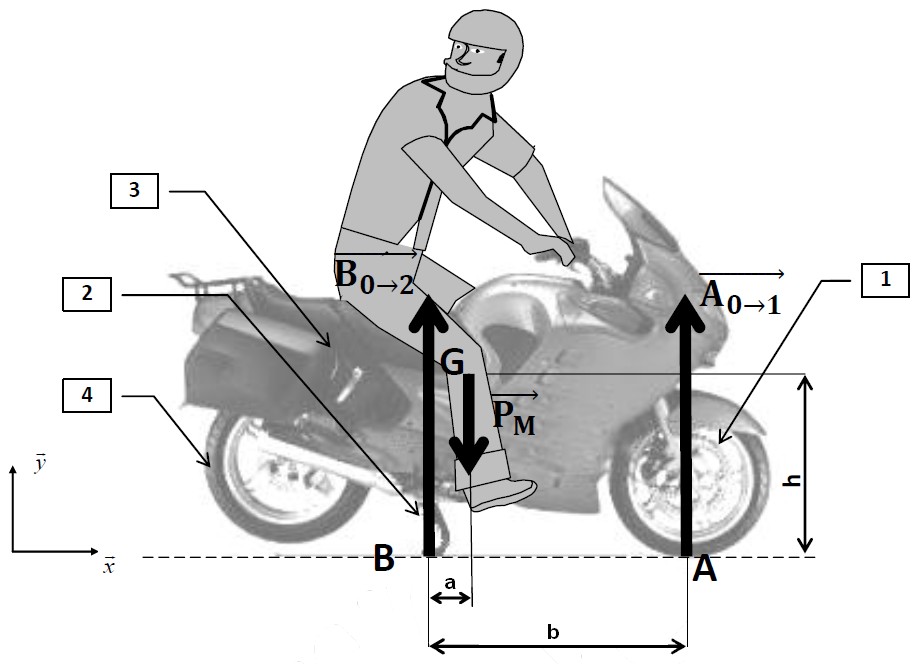 Données géométriques :	a = 65 mm	b = 1170 mm	h = 650 mmCalcul de l’effort minimum nécessaire pour le béquillage :Calcul du moment résultant en A :L’isolement du système M a permis d’effectuer le bilan des actions mécaniques extérieures agissant sur M :Action mécanique exercée par le sol sur la roue 1 au point A : Action mécanique exercée par le sol sur la béquille 2 au point B : Action mécanique exercée par la pesanteur sur l’ensemble M au point G : Par la méthode du bras de levier, écrire les moments créés par les forces  ,  et  au point A en fonction de a, b, h, ,  et .Ecrire ces 3 actions mécaniques sous la forme de torseurs.En déduire le moment résultant en A de ces 3 forces  (somme des moments en A des 3 forces) en fonction de a, b, h, ,  et .Calcul de la valeur minimum de l’effort de béquillage :De quel signe doit être la composante de  pour la phase de béquillage ?Déterminer la valeur minimum de la norme de  pour la phase de béquillage.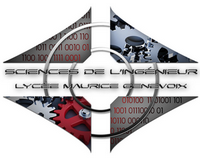 TDModélisation locale et globale des actions mécaniquesSystème étudié :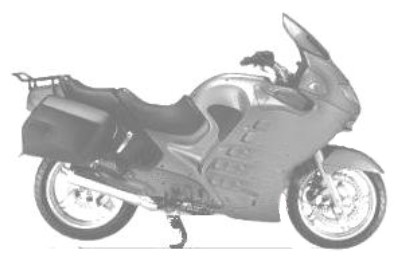 Béquille électrique de motohttp://sciences-ingenieur.genevoix-signoret-vinci.fr/Compétences abordées :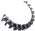   M7     Modéliser les mouvements - Modéliser les actions mécaniquesTDModélisation locale et globale des actions mécaniquesSystème étudié :Béquille électrique de motohttp://sciences-ingenieur.genevoix-signoret-vinci.fr/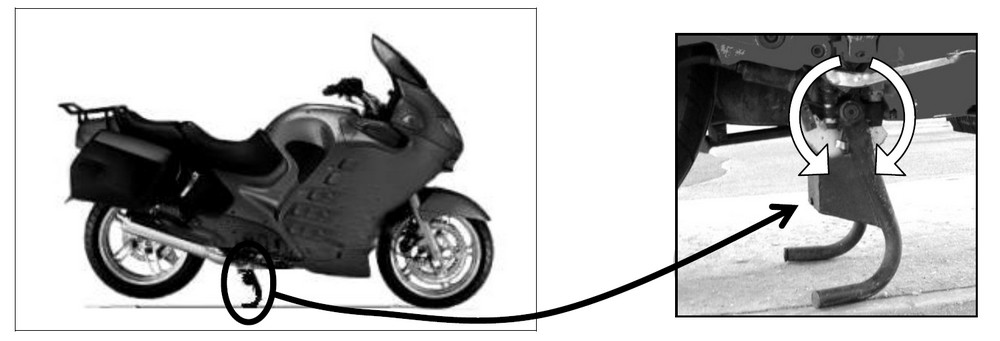 Figure 1 : Moto en stationnement sur sa béquille électrique centrale